COMUNICADO À IMPRENSAPreparada para qualquer desafioA série de sistemas de soldagem com multiprocesso TransSteel da FroniusA líder em tecnologia Fronius está expandindo seu portfólio de sistemas de soldagem manual com mais dois dispositivos multiprocessos: juntamente com a TransSteel 2200, a nova TransSteel 2700 e a nova TransSteel 3500 Compact oferecem aos usuários a possibilidade de realizar as soldagens TIG, MIG/MAG e a soldagem de eletrodos revestidos no mesmo alto nível. A série de equipamentos combina um design de dispositivo funcional e compacto com uma operação simples e um preço justo.A capacidade de multiprocesso é importante quando o seu trabalho diário coloca desafios nas mais diversas tarefas. Da fabricação de componentes na indústria metalúrgica à reparação de veículos agrícolas: com os sistemas de soldagem com capacidade de multiprocesso, o usuário está sempre preparado – independentemente de quais tarefas de soldagem sejam exigidas.3 em 1 no mesmo alto nívelAlém da reconhecida TransSteel 2200, a Fronius lança agora a TransSteel 2700 e a TransSteel 3500 C, criando uma gama completa de dispositivos com multiprocesso. Os novos dispositivos consistem em versões atualizadas do TransSteel 2200. Em vez dos 220 ampères originais, os dispositivos oferecem as intensidades de corrente máximas de 270 ampères (TransSteel 2700) ou 350 ampères (TransSteel 3500 C). As fontes de solda atingem esse desempenho máximo em todos os processos de soldagem, não há perdas de rendimento.Desempenho facilitadoO processo de desenvolvimento da série TransSteel teve seu foco na simplificação do manuseio. Inúmeras inovações reduzem ao mínimo o manuseio ao usuário: todos os dispositivos dispõem de um inversor de polos. Alguns arames tubulares precisam ser soldados pelo polo negativo – o inversor de polos torna isso possível com uma simples troca na parte da frente da máquina. Além disso, os dispositivos TransSteel são equipados com uma segunda válvula solenoide de gás, por meio da qual diferentes cilindros de gás podem ser conectados. O dispositivo reconhece automaticamente qual gás é necessário para qual processo – a troca manual é, portanto, desnecessária. Todos os três processos podem ser encontrados em um painel de comando, o que também facilita o manuseio. Assim, a mudança de processo dura menos de um minuto. O acesso a menus específicos de segundo plano somente é necessário para a definição de funções especiais e parâmetros especiais.TransSteel para profissionaisUsuários, cujo trabalho diário exige a mais alta qualidade, encontram uma solução universal na série TransSteel com capacidade de multiprocesso da Fronius. Esses dispositivos são os companheiros ideais, mesmo para iniciantes – por exemplo, aprendizes em tecnologia. A máxima simplificação das alças e das opções de ajuste tornam a operação possível para qualquer um. Além disso, a solução três em um ajuda a minimizar os custos de investimento e a reduzir os custos constantes das peças de desgaste – pois agora um só dispositivo é capaz de realizar o que antes exigia diferentes sistemas de soldagem.3.075 caracteres inclusive espaçosLegendas das fotos: 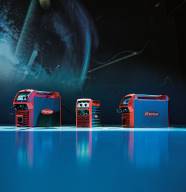 Imagem 1: Os sistemas de soldagem com capacidade de multiprocesso TransSteel 3500 C, TransSteel 2200 e 2700 (da esquerda para a direita) da Fronius dominam os processos TIG, MIG/MAG e a soldagem de eletrodos revestidos no mesmo alto nível e oferecem ao usuário uma enorme flexibilidade com apenas um dispositivo.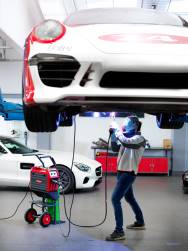 Imagem 2: A série de equipamentos TransSteel se destaca por um manuseio simples e uma operação sem complicações – Inovações reduzem ao mínimo as alças necessárias para o usuário.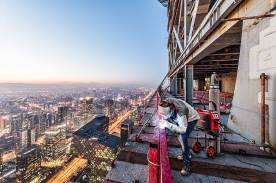 Imagem 3: Os dispositivos TransSteel com capacidade de multiprocesso são ferramentas confiáveis, independentemente do trabalho de soldagem exigido ou do local de utilização.Fotos: Fronius International GmbH, impressão gratuitaO download das imagens em alta resolução pode ser realizado através do seguinte link:www.fronius.com/en/welding-technology/infocentre/pressUnidade de Negócios Perfect WeldingA Fronius Perfect Welding é a líder em inovação em solda por arco voltaico e solda a ponto e também a líder global em soldagem robotizada. Como fornecedor de sistemas, o setor Fronius Welding Automation também realiza soluções personalizadas completas para soldagem automatizada, por exemplo, soluções customizadas de acordo com a necessidade e tipo de peça que o cliente produz. Fontes de solda para aplicação manual, acessórios de solda e uma ampla gama de serviços completam o portfólio. Com mais de 1.000 distribuidores ao redor do mundo, a Fronius Perfect Welding está sempre próxima dos clientes. Fronius International GmbHA Fronius International é uma empresa austríaca com sede em Pettenbach e outras unidades em Wels, Thalheim, Steinhaus e Sattledt. A empresa com 4.760 funcionários no mundo todo trabalha nas áreas de tecnologia de soldagem, sistemas fotovoltaicos e tecnologia de carregamento de baterias. A cota de exportação de quase 92 por cento é realizada com 30 companhias internacionais da Fronius e distribuidores/representantes em mais de 60 países. Com produtos e serviços inovadores e 1.253 patentes concedidas, a Fronius é líder de inovações no mercado mundial.Para mais informações, contate:
FRONIUS DO BRASIL Comércio, Indústria e Serviços Ltda, Divisão de Soldagem Analista de Importação, Sra. Thais Bitencourt,Av.Dr. Ulysses Guimarães, 3389 - Galpão 4 - Vl NogueiraCEP 09990-080 – Diadema, Tel. +55(11)3563/3803, E-Mail: Bitencourt.Thais@fronius.comEnvie um exemplar para a nossa agência:a1kommunikation Schweizer GmbH, Senhora Kirsten Ludwig,Oberdorfstraße 31 A, D – 70794 Filderstadt,Tel.: +49 (0)711 9454161-2, E-mail: Kirsten.Ludwig@a1kommunikation.dePara procurar outras contribuições, acesse nosso blog em blog.perfectwelding.fronius.com e siga nos no Facebook (froniuswelding), Twitter (froniusintweld), LinkedIn (perfect-welding), Instagram (froniuswelding) e YouTube (froniuswelding)!Fronius International GmbHFronius International ist ein österreichisches Unternehmen mit Sitz in Pettenbach und weiteren Standorten in Wels, Thalheim, Steinhaus und Sattledt. Die Firma ist mit 3.817 Mitarbeitern weltweit in den Bereichen Schweißtechnik, Photovoltaik und Batterieladetechnik tätig. Mit 28 internationalen Gesellschaften sowie Vertriebspartnern und Repräsentanten in mehr als 60 Ländern erzielt Fronius einen Exportanteil von rund 89 Prozent. Fortschrittliche Produkte, umfangreiche Dienstleistungen sowie 1.242 erteilte Patente machen Fronius zum Innovationsführer am Weltmarkt. Diese Presseinformation sowie die Bilder stehen für Sie zum Download im Internet zur Verfügung:www.fronius.com/de/schweisstechnik/infocenter/presse